Declaratieformulier uurconsult 2023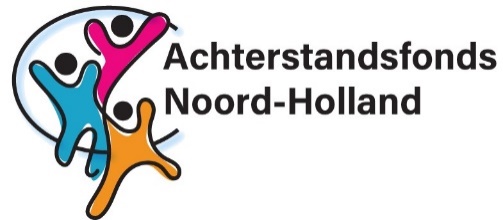 Met dit formulier declareer je jouw uurconsult bij het ASF NH (volgens de beschreven voorwaarden). Mail naar achterstandsfonds@zonh.nl Het ASF NH checkt of deze declaratie binnen de voorwaarden valt.  Naam huisartsenpraktijkNaam en functie contactpersoonNaam huisarts indien anders dan contactpersoon Bankrekeningnummer praktijkDatum uurconsultInitialen patiënt Geboortejaar patiëntWat was de aanleiding voor het consult?Waren er andere partijen bij het consult aanwezig?  Nee
 Ja, namelijk … Hoe lang duurde het consult? < 30 minuten 30-60 minuten
 > 60 minutenWat heeft het consult opgeleverd?